Texto 1: 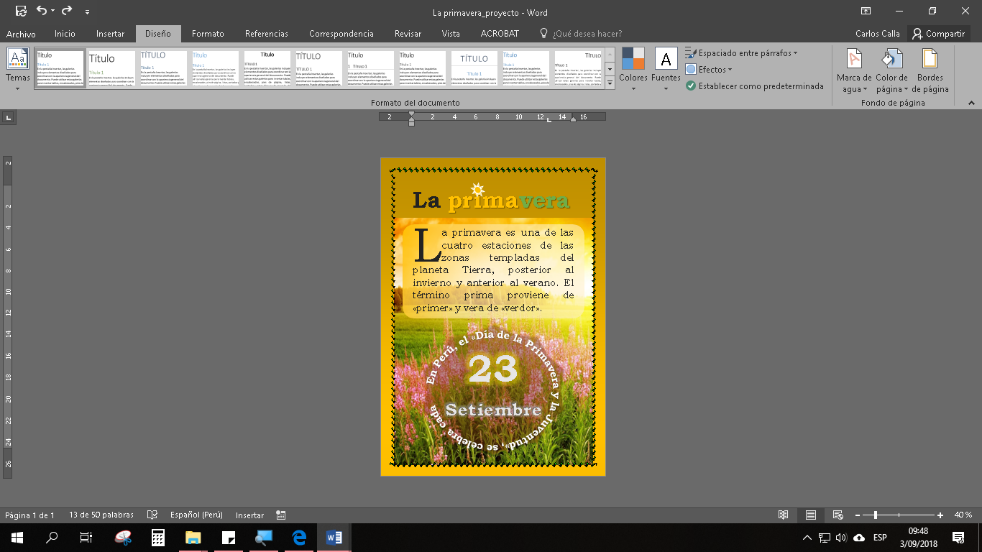 La PrimaveraTexto 2: La primavera es una de las cuatro estaciones de las zonas templadas del planeta Tierra, posterior al invierno y anterior al verano. El término prima proviene de «primer» y vera de «verdor».Texto 3: En Perú, el «Día de la Primavera y la Juventud», se celebra cadaBorde Pagina: Arte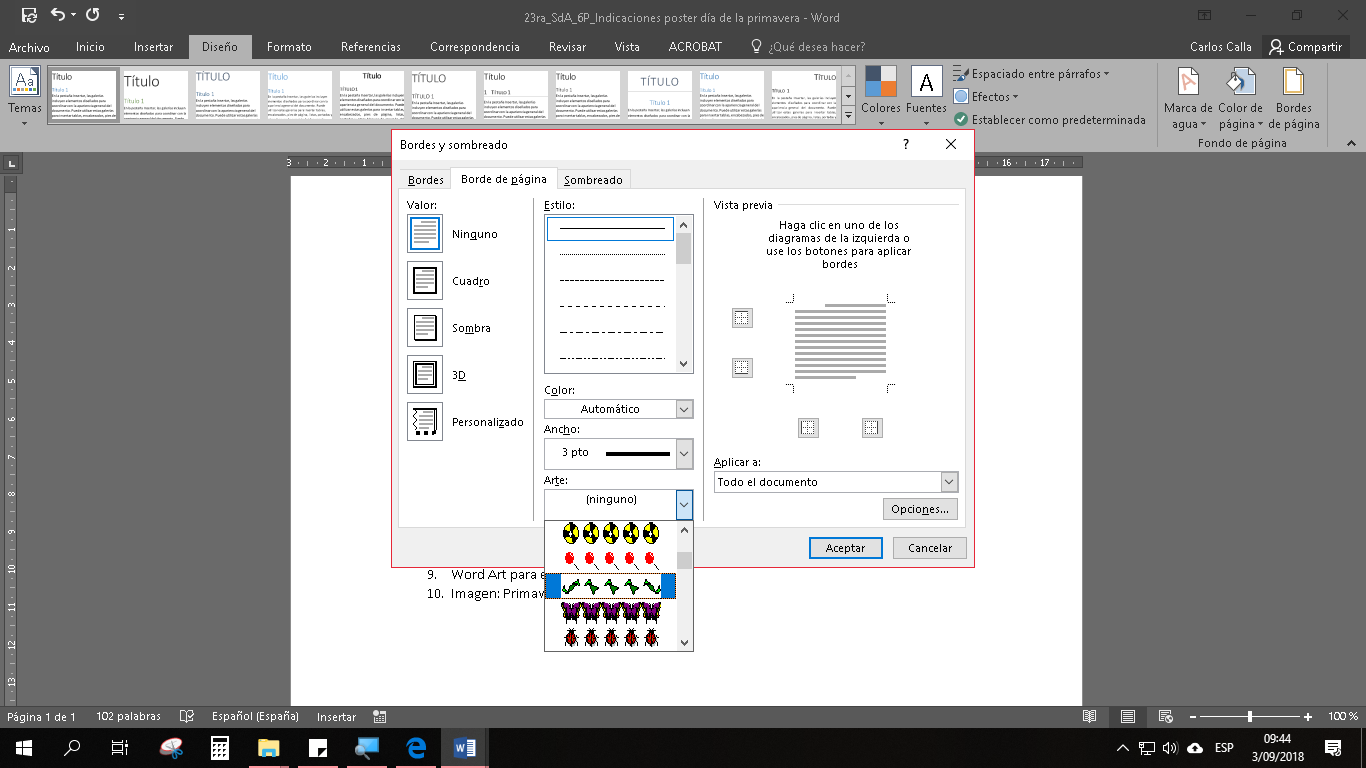 Color de Página: Dos colores con degradado Superior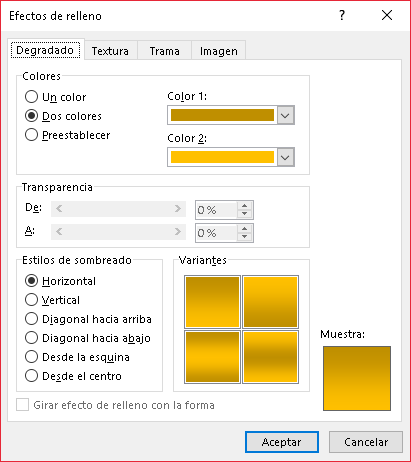 Forma de Sol, sobre la “i” de la palabra PrimaveraEstrella de 10 Puntas.Word Art para el Texto: 23 con iluminaciónWord Art para el Texto: SetiembreImagen: Primavera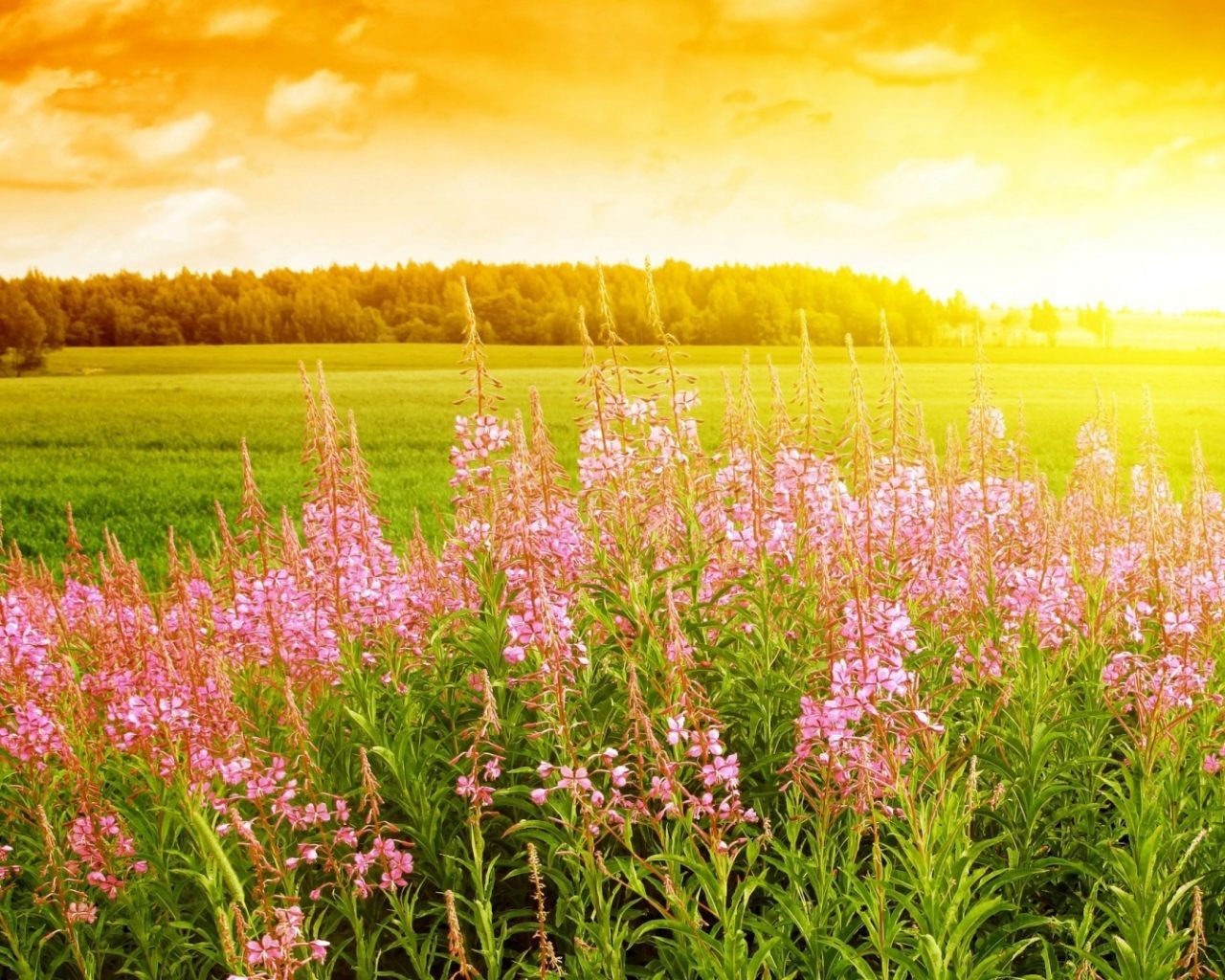 